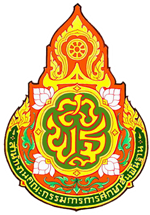 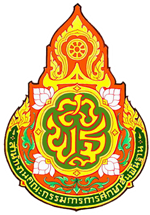 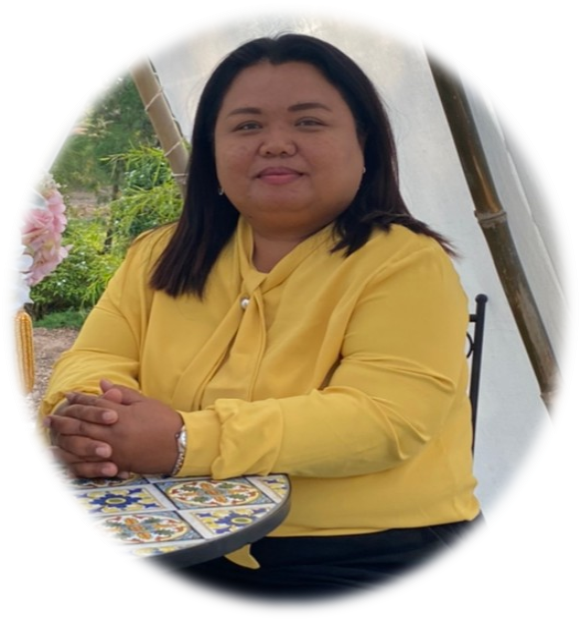 รายงานผลการปฏิบัติงานและผลการประเมินตนเองรายบุคคล(Self Assessment Report: SAR)ประจำปีการศึกษา  2/2563ผู้รายงานนางสาวพยอม  ภูหัวไร่ตำแหน่ง  ครู วิทยฐานะชำนาญการโรงเรียนนาเชือกพิทยาสรรค์สำนักงานเขตพื้นที่การศึกษามัธยมศึกษามหาสารคามคำนำ	รายงานการประเมินตนเอง (Self Assessment Report : SAR) เป็นการประเมินการปฏิบัติหน้าที่ตามพระราชบัญญัติการศึกษาแห่งชาติ พุทธศักราช 2542 และฉบับปรับปรุง พุทธศักราช 2545 รวมทั้งมาตรฐานการศึกษาของโรงเรียน  ข้าพเจ้าได้จัดทำขึ้นเพื่อรายงานผลการจัดการเรียน    การสอนและการปฏิบัติหน้าที่ของข้าพเจ้าตามฝ่าย/กลุ่มงาน ตลอดจนกิจกรรมต่าง ๆ ที่ได้ส่งเสริมให้นักเรียนมีคุณลักษณะและคุณภาพตามระดับมาตรฐานคุณภาพการศึกษา โรงเรียนนาเชือกพิทยาสรรค์สำนักงานเขตพื้นที่การศึกษามัธยมศึกษา  เขต 26 ประจำปีการศึกษา  2/2563	รายงานนี้  โรงเรียนสามารถนำผลการดำเนินงานไปจัดทำการประเมินคุณภาพภายในและสรุปรายงานให้ผู้บังคับบัญชาตามลำดับสายงาน  ตลอดจนเผยแพร่ให้กับผู้ปกครอง  นักเรียน  ชุมชนในสังคมได้ทราบผลการปฏิบัติงานของบุคลากร โรงเรียนนาเชือกพิทยาสรรค์ สำนักงานเขตพื้นที่การศึกษามัธยมศึกษา มหาสารคาม	ข้อมูลที่ได้จากการประเมินในการประเมินตนเอง (SAR) ในครั้งนี้  ข้าพเจ้าจะได้นำไปใช้เป็นแนวทางในการปรับปรุงเพื่อพัฒนาการปฏิบัติงานที่ได้รับมอบหมาย เพื่อส่งเสริมและพัฒนาศักยภาพของผู้เรียนให้สูงขึ้นในทุก ๆ ด้านต่อไป						ลงชื่อ                              (นางสาวพยอม  ภูหัวไร่)	               ตำแหน่ง  ครู	         19 / มีนาคม / 2564สารบัญ    ตอนที่  1  ข้อมูลส่วนตัว								1		  - ข้อมูลทั่วไป								1
                       - ข้อมูลการปฏิบัติหน้าที่							2
                       - การจัดกิจกรรมการเรียนการสอน					3		  - ผลการปฏิบัติงาน							6		  - ผลการประเมินการสอนของครูโดยนักเรียน				8		  - การประเมินตนเองของครู						9    ตอนที่  2  ผลการดำเนินงานตามมาตรฐานการศึกษา   				12      	มาตรฐานที่  1  คุณภาพของผู้เรียน					12มาตรฐานที่  2  กระบวนการบริหารและการจัดการ				13มาตรฐานที่  3  กระบวนการจัดการเรียนการสอนที่เน้นผู้เรียนเป็นสำคัญ	14         ภาคผนวก									15รายงานการประเมินตนเอง  (SAR)ตอนที่  1  :  ข้อมูลส่วนตัว1.1  ข้อมูลทั่วไป     ชื่อ นางสาวพยอม  สกุล  ภูหัวไร่วุฒิการศึกษา    ปริญญาตรี ครุศาสตรบัณฑิต สาขาวิชาสังคมศึกษา จาก มหาวิทยาลัยราชภัฎมหาสารคาม      ตำแหน่ง   ครู   วิทยฐานะ ชำนาญการ  - อายุ 40 ปี    ปฏิบัติราชการ 10 ปี      เลขที่ตำแหน่ง  8678 	สถานศึกษา/หน่วยงาน  โรงเรียนนาเชือกพิทยาสรรค์	       อำเภอ/เขต  นาเชือก   สำนักงานเขตพื้นที่การศึกษามัธยมศึกษามหาสารคาม       ส่วนราชการ  สำนักงานคณะกรรมการการศึกษา  ขั้นพื้นฐาน  รับเงินเดือนอันดับ คศ. 2         ขั้น  29,560  บาท แสดงจำนวนวันลา ประจำปีการศึกษา  2563  (1 ตุลาคม  2563 – 31  มีนาคม  2564)      ปฏิบัติการสอนกลุ่มสาระการเรียนรู้ สังคมศึกษาศาสนาและวัฒนธรรม ปฏิบัติงานพิเศษ งานบุคคลและส่งเสริมคุณธรรมจริยธรรม สังกัดฝ่ายงานบุคคลและส่งเสริมคุณธรรมจริยธรรม  โรงเรียนนาเชือกพิทยาสรรค์ นักงานเขตพื้นที่การศึกษามัธยมศึกษา เขต ๒๖แสดงจำนวนวันลา ประจำปีการศึกษา  2/2563  (1 ตุลาคม  2563 – 31 มีนาคม 2564)1.2   ข้อมูลการปฏิบัติหน้าที่           1.2.1  ปฏิบัติการสอนตลอดปีการศึกษา 2/2563           1.2.2   กิจกรรมพัฒนาผู้เรียน ที่ปฏิบัติการพัฒนาผู้เรียนตลอดปีการศึกษา  2563 1.2.3  ปฏิบัติหน้าที่ครูที่ปรึกษา   1.2.4  งานพิเศษ ในโรงเรียน  ได้แก่	งานเลขานุการรองผู้อำนวยการ  ฝ่าย   บริหารงานบุคคลและส่งเสริมคุณธรรมจริยธรรม  1.3  การจัดกิจกรรมการเรียนการสอน      	1.3.1  จัดทำแผนการจัดการเรียนรู้     ดังนี้1.3.2  ผลิตสื่อ / นวัตกรรม           ชิ้น     ได้แก่1.3.3  จัดทำหน่วยการเรียนรู้แบบบูรณาการ (เศรษฐกิจพอเพียง) ได้แก่1.3.4  จัดทำวิจัยในชั้นเรียน จำนวน    1      เรื่อง    ได้แก่1.3.5  การนำ/มอบหมายงาน นักเรียนไปศึกษาค้นคว้า/ใช้แหล่งเรียนรู้นอกโรงเรียนจำนวนครั้ง  ดังนี้1.3.6  เชิญวิทยากรภายนอกมาให้ความรู้แก่นักเรียน จำนวน          -         ครั้ง     ได้แก่1.3.7  รูปแบบ/ วิธีการจัดกิจกรรมการเรียนการสอนที่ครูใช้ คือ ข้อใดบ้าง (ตอบได้มากกว่า 1 ข้อ) 	    √	การอธิบาย			              √	การสืบสวนสอบสวน	    √	การสาธิต / ทดลอง			    √	กลุ่มสืบค้นความรู้	    √	การใช้เกมประกอบ			    √	กลุ่มสัมพันธ์		สถานการณ์จำลอง			    √	การเรียนรู้แบบร่วมมือ	    √	กรณีตัวอย่าง				    √	ความคิดรวบยอด		บทบาทสมมุติ					อริยสัจ 4		การแก้ไขสถานการณ์			    √	การศึกษาค้นคว้าด้วยตนเอง		โปรแกรมสำเร็จรูป				การทัศนะศึกษานอกสถานที่		ศูนย์การเรียน					การเรียนรู้จากห้องสมุด		ชุดการสอน					การพัฒนากระบวนการคิด		คอมพิวเตอร์ช่วยสอน				การใช้ภูมิปัญญาท้องถิ่น		โครงงาน				    √	การอภิปรายกลุ่มย่อย              √      การถามตอบ				           การแก้ปัญหา           อื่น ๆ ระบุ............                                         อื่น ๆ ระบุ……………………...…สรุป  จำนวนรูปแบบ / วิธีการจัดกิจกรรมการเรียนการสอนที่ครูใช้        12         วิธี1.3.8  สภาพการปฏิบัติงานสอน  เขียนเครื่องหมาย    ในช่องที่ตรงกับความเป็นจริงที่ท่านปฏิบัติอยู่  (ตอบได้มากกว่า 1)1.3.9  การพัฒนาตนเอง  (การเข้าร่วมกิจกรรมทางวิชาการ / การเข้าร่วมอบรม / ประชุมสัมมนา / ศึกษาดูงาน   ฯลฯ)สรุป การพัฒนาตนเอง  จำนวน    2    ครั้ง  จำนวน   3     วัน คิดเป็น    16   ชั่วโมง   นำมาขยายผล....1.....ครั้ง1.3.10 การได้รับรางวัล / ประกาศเกียรติคุณ / ผลงานดีเด่น / เกียรติประวัติที่ปรากฏต่อสาธารณชนด้านสถานศึกษา / ครู / นักเรียน1.3.11  การได้รับเชิญเป็นวิทยากร/กรรมการตัดสินภายในและภายนอกสถานศึกษา1.4  ผลการปฏิบัติงาน    	1.4.1  การปฏิบัติหน้าที่จัดกิจกรรมการเรียนการสอนประจำปีการศึกษา  ปรากฏผลดังนี้ 1.4.2  การปฏิบัติงานหน้าที่พิเศษ  ปรากฏผลดังนี้ (หลักฐานปรากฏในภาคผนวก)
     	        1)  ฝ่ายวิชาการ1.  ปฏิบัติหน้าที่งานวัดผล2.  ปฏิบัติหน้าที่การสอนกลุ่มสาระการเรียนรู้ วิทยาศาสตร์      สรุปได้ว่า   ระดับคุณภาพการปฏิบัติงาน   √   ดี  	    พอใช้           ปรับปรุง     		2)  ฝ่ายกิจการนักเรียน1.  การเยี่ยมบ้านนักเรียนชั้นมัธยมศึกษาปีที่    5/3                                          2.  ปฏิบัติหน้าที่เช็คชื่อการเข้าแถวหน้าเสาธงนักเรียนชั้นมัธยมศึกษาปีที่ 5/33.  ร่วมการประชุมผู้ปกครองนักเรียน.....1.....ครั้ง4.  อื่น ๆ .........................................................................................       สรุปได้ว่า   ระดับคุณภาพการปฏิบัติงาน      √ ดี  	    พอใช้           ปรับปรุง     		 3)  ฝ่ายบริหารงานทั่วไป1. ปฏิบัติงานหน้าที่เวรดูแลความเรียบร้อยการเดินแถวเข้าชั้นเรียน วันพฤหัสบดี 2. อื่นๆ …………………………………………………………………………….      สรุปได้ว่า   ระดับคุณภาพการปฏิบัติงาน      √ ดี  	    พอใช้           ปรับปรุง  4)  ฝ่ายอำนวยการและบุคลากร   1.  ปฏิบัติหน้าที่ครูเวรวันหยุดราชการ.....5.....ครั้ง     2.  อื่น ๆ……………………………………………………………………………      สรุปได้ว่า   ระดับคุณภาพการปฏิบัติงาน      √ ดี  	    พอใช้           ปรับปรุง  5)  ฝ่ายยุทธศาสตร์การพัฒนา   1.  รายงานผลการประเมินตนเอง(SAR) ประจำปีการศึกษา  2563         2.  อื่น ๆ……………………………………………………………………………      สรุปได้ว่า   ระดับคุณภาพการปฏิบัติงาน      √ ดี  	    พอใช้           ปรับปรุง1.5  ผลการประเมินการสอนของครูโดยนักเรียน (หลักฐานแสดงความพึงพอใจต่อการเรียนการสอน)       ตาราง  แสดงร้อยละของระดับการประเมินการสอนของครูโดยนักเรียน 	จากผลการประเมินการสอนของครูโดยนักเรียน  พบว่าอยู่ในระดับ  มากที่สุด         √  มาก 	    ปานกลาง  	     น้อย	 น้อยที่สุด1.6  การประเมินตนเองเกี่ยวกับการจัดทำแผนการจัดการเรียนรู้ที่เน้นผู้เรียนเป็นสำคัญ(เขียนเครื่องหมาย / ลงในช่องระดับคุณภาพ โดยพิจารณาจากเกณฑ์การประเมินด้านขวามือ) สรุป : 	การจัดทำแผนการจัดการเรียนรู้นี้ อยู่ในระดับคุณภาพ……ระดับดีมาก……………..                 เกณฑ์การตัดสิน	4     หมายถึง    มีการปฏิบัติอยู่ในระดับดีมาก หรือพอใจมากที่สุด	3     หมายถึง    มีการปฏิบัติอยู่ในระดับดี หรือพอใจมาก	2     หมายถึง    มีการปฏิบัติอยู่ในระดับปานกลาง หรือพอใจพอใช้	1     หมายถึง    มีการปฏิบัติอยู่ในระดับปรับปรุง หรือไม่พอใจ1.7 ผลการประเมินผู้เรียนผลการประเมินสมรรถนะสำคัญของผู้เรียนผลการประเมินการอ่านคิด วิเคราะห์และเขียนผลการประเมินคุณลักษณะอันพึงประสงค์ตอนที่ 2                        ผลการดำเนินงานตามมาตรฐานการศึกษาคำชี้แจง  ศึกษาเกณฑ์มาตรฐานคุณภาพการศึกษาของโรงเรียนนาเชือกพิทยาสรรค์ มาตรฐานที่ 1-3มาตรฐานที่ 1-3  ประเมินผลแล้วจะได้ผลระดับคุณภาพตัวบ่งชี้/มาตรฐาน     แล้วทำเครื่องหมาย   ลงในช่องระดับคุณภาพ3.  เกณฑ์การตัดสิน	5     หมายถึง    มีผลการปฏิบัติอยู่ในระดับยอดเยี่ยม4     หมายถึง    มีผลการปฏิบัติอยู่ในระดับดีเลิศ	3     หมายถึง    มีผลการปฏิบัติอยู่ในระดับดี2     หมายถึง    มีผลการปฏิบัติอยู่ในระดับปานกลาง	1     หมายถึง    มีผลการปฏิบัติอยู่ในระดับกำลังพัฒนามาตรฐานที่ 1  คุณภาพของผู้เรียนข้อเสนอแนะเพิ่มเติม.....................................................................................................................................................................................................................................................................................................................................................................................................................................................................................................................................................................................................................................................................................................................................................................................................................................................................................................................................................................................................................มาตรฐานที่ 2  กระบวนการบริหารและการจัดการข้อเสนอแนะเพิ่มเติม.....................................................................................................................................................................................................................................................................................................................................มาตรฐานที่ 3  กระบวนการจัดการเรียนการสอนที่เน้นผู้เรียนเป็นสำคัญข้อเสนอแนะเพิ่มเติม...................................................................................................................................................................ลงชื่อ				        ผู้รายงาน             (นางสาวพยอม  ภูหัวไร่)                ตำแหน่ง  ครู                                        ลงชื่อ				        ผู้รับรองรายงาน             (นางปราณี   รัตนธรรม)              ผู้อำนวยการโรงเรียนนาเชือกพิทยาสรรค์ภาคผนวกภาพการปฏิบัติงาน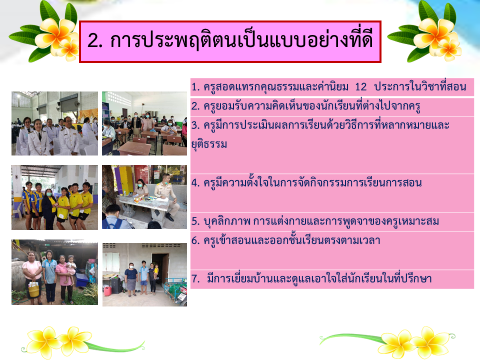 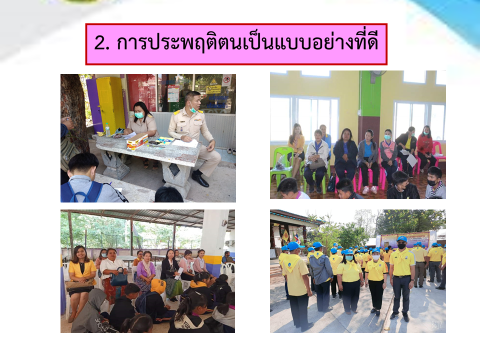 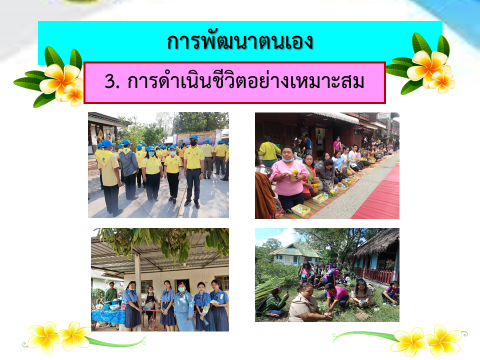 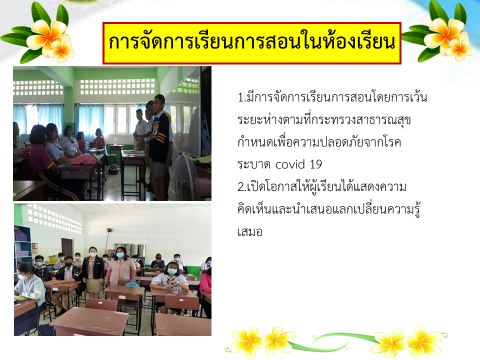 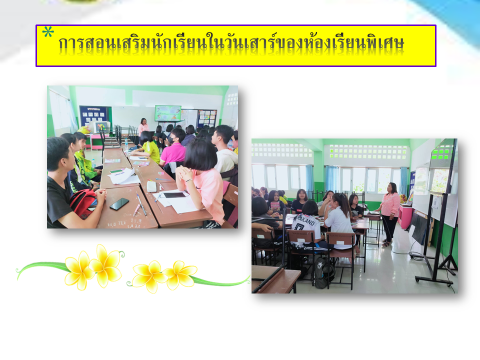 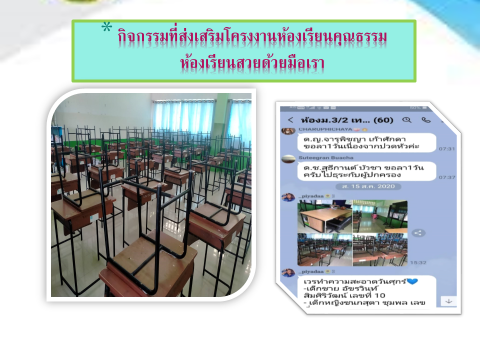 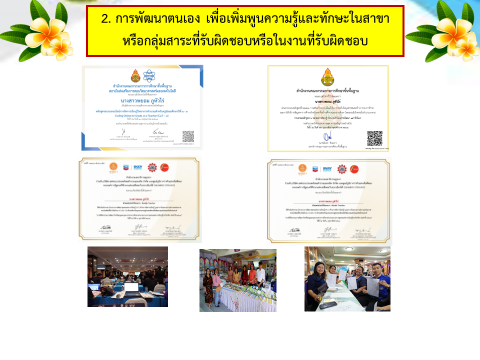 วัน เดือน ปีที่ลาลาป่วยลาป่วยลากิจลากิจลาอุปสมบทลาอุปสมบทลาคลอดลาคลอดมาสายมาสายวัน เดือน ปีที่ลาครั้งวันครั้งวันครั้งวันครั้งวันครั้งวัน‎4-5 มี.ค. 64--12------รวม--12------รวมทั้งสิ้นจำนวน.....1..........ครั้ง   จำนวน........2........วันจำนวน.....1..........ครั้ง   จำนวน........2........วันจำนวน.....1..........ครั้ง   จำนวน........2........วันจำนวน.....1..........ครั้ง   จำนวน........2........วันจำนวน.....1..........ครั้ง   จำนวน........2........วันจำนวน.....1..........ครั้ง   จำนวน........2........วันจำนวน.....1..........ครั้ง   จำนวน........2........วันจำนวน.....1..........ครั้ง   จำนวน........2........วันจำนวน.....1..........ครั้ง   จำนวน........2........วันจำนวน.....1..........ครั้ง   จำนวน........2........วันที่รหัสวิชาชื่อวิชาชั้นจำนวนห้องจำนวนชั่วโมง / สัปดาห์ภาคเรียนที่ 2ภาคเรียนที่ 2ภาคเรียนที่ 2ภาคเรียนที่ 2ภาคเรียนที่ 2ภาคเรียนที่ 2ภาคเรียนที่ 21ส23104ประวัติศาสตร์ม.33/1-3/332ส22102สังคมศึกษาม.22/1-2/393ส22104ประวัติศาสตร์ม.22/1-2/334ส20234หน้าที่พลเมืองม.22/1-2/3355 สกิจกรรมสาธารณประโยชน์ม.33/216สวดมนต์สวดมนต์ม.33/217กิจกรรมพัฒนาผู้เรียนผู้บำเพ็ญประโยชน์ม.6-1กิจกรรมชุมนุมละครประวัติศาสตร์ม.1-6-2รวมรวมรวมรวมรวม23ที่กิจกรรมพัฒนาผู้เรียน และชุมนุมชั้น /ห้องจำนวนนักเรียนผ่านไม่ผ่าน1ลูกเสือ/เนตรนารี--2ยุวกาชาด--3ผู้บำเพ็ญประโยชน์6/1-6/889894ชุมนุม  ละครประวัติศาสตร์ม.ต้น/ปลาย2020  5กิจกรรมเพื่อสังคมและสาธารณประโยชน์3/23636  6สวดมนต์3/23636ชั้น / ห้องจำนวนนักเรียนจำนวนนักเรียนรวมทั้งสิ้น (คน)ชั้น / ห้องชาย (คน)หญิง (คน)รวมทั้งสิ้น (คน)มัธยมศึกษาปีที่ 3/2152136ที่รหัสวิชาสาระการเรียนรู้/รายวิชาระดับชั้นจำนวน/แผน1ส23104ประวัติศาสตร์ม.32ส22102สังคมศึกษาม.23ส22104ประวัติศาสตร์ม.24ส20234หน้าที่พลเมืองม.2ที่ชื่อสื่อ/นวัตกรรมจำนวน (ชิ้น)1เพาเวอร์พอยรายวิชาประวัติศาสตร์  ส2310432เอกสารประกอบการสอนรายวิชาสังคมศึกษา  ส2210433เอกสารประกอบการสอนรายวิชาประวัติศาสตร์  ส2210444เอกสารประกอบการสอนรายวิชาสังคมศึกษา  ส202343หน่วยที่เรื่องจำนวนชั่วโมง1--ที่เรื่องระดับชั้น1การพัฒนาชุมชนแห่งการเรียนรู้ (PLC) ด้านการจัดการเรียนรู้บูรณาการในสถานการณ์การแพร่ระบาดของโรคติดเชื้อไวรัสโคโรนา(COVID-19) ด้วยหลักปรัชญาของเศรษฐกิจพอเพียงเพื่อพัฒนาคุณลักษณะอันพึงประสงค์ของผู้เรียนม.3ที่ชื่อแหล่งเรียนรู้เรื่องจำนวนครั้ง1ตลาดชุมชนเศรษฐกิจชุมชนบ้านฉัน1ที่วัน /เดือน / ปีชื่อวิทยากรเรื่อง / หัวข้อ----ที่รายการปฏิบัติมากที่สุดมากปานกลางน้อยน้อยที่สุด1ตรงตามวุฒิ/สาขาวิชาที่จบการศึกษา√2ตรงตามความถนัด√3ตรงตามประสบการณ์การสอน√4ตรงกับความรู้ความสามารถ√5ตรงกับความต้องการ/ความสนใจ√ที่วัน /เดือน/ ปีเรื่องสถานที่หน่วยงานที่จัดหลักฐาน121 กุมภาพันธ์2564หลักสูตรการเสริมสร้างความเข้มแข็งในการจัดเก็บข้อมูลสารสนเทศด้านการจบการศึกษาและการให้บริการข้อมูลทางการศึกษาสำหรับเขตพื้นที่การศึกษาและสถานศึกษาผ่านระบบอิเล็กทรอนิกส์ (e-learning)ออนไลน์สำนักงานคณะกรรมการการศึกษาขั้นพื้นฐาน กระทรวงศึกษาธิการเกียรติบัตร23 มีนาคม2564หลักสูตรอบรมออนไลน์การจัดการเรียนรู้วิทยาการคํานวณสําหรับครูมัธยมศึกษาปที่ ๑ - ๓ Coding Online for Grade ๗-๙ Teacher (C๔T – ๘)ออนไลน์สำนักงานคณะกรรมการการศึกษาขั้นพื้นฐาน กระทรวงศึกษาธิการเกียรติบัตร2ที่วัน/เดือน/ปีรางวัล/เกียรติคุณหน่วยงานที่มอบหลักฐาน-ที่วัน / เดือน / ปีรายการ / เรื่องหน่วยงานที่เชิญ1-ที่รายวิชาห้องจำนวนผู้เรียนผลการเรียน (คน)ผลการเรียน (คน)ผลการเรียน (คน)ผลการเรียน (คน)ผลการเรียน (คน)ผลการเรียน (คน)ผลการเรียน (คน)ผลการเรียน (คน)ผลการเรียน (คน)ผลการเรียน (คน)ผลการเรียน (คน)ผลการเรียน (คน)ที่รายวิชาห้องจำนวนผู้เรียนรมส.011.522.533.54รวมภาคเรียนที่ 2  ภาคเรียนที่ 2  ห้องจำนวนผู้เรียนรมส.011.522.533.54รวม1ส231043/1362ส231043/2363ส231043/3354ส221022/1365ส221022/2346ส221022/3377ส221042/1368ส221042/2349ส221042/33710ส202342/13611ส202342/23412ส202342/337กิจกรรมระดับการประเมินระดับการประเมินระดับการประเมินระดับการประเมินระดับการประเมินกิจกรรมมากที่สุดมากปานกลางน้อยน้อยที่สุด1.  ครูแจ้งผลการเรียนรู้ให้นักเรียนทราบอย่างชัดเจน√2.  ครูจัดกิจกรรมการเรียนรู้สนุกและน่าสนใจ√3.  เนื้อหาที่สอนทันสมัยเสมอ√4.  ครูใช้สื่อประกอบการเรียนการสอนที่เหมาะสมและหลากหลาย√5.  ครูใช้คำถามซักถามนักเรียนบ่อย ๆ√6.  ครูประยุกต์สาระที่สอนเข้ากับเหตุการณ์ปัจจุบัน/สภาพแวดล้อม√7.  ครูส่งเสริมนักเรียนได้ฝึกปฏิบัติจริง มีการจัดการ และ     การแก้ปัญหา√8.  ครูให้นักเรียนฝึกกระบวนการคิด คิดวิเคราะห์  คิดสร้างสรรค์  √9.  ครูส่งเสริมให้นักเรียนทำงานร่วมกันทั้งเป็นกลุ่มและรายบุคคล√10. ครูให้นักเรียนแสวงหาความรู้จากแหล่งเรียนรู้ต่าง ๆ√11. ครูมีการเสริมแรงให้นักเรียนที่ร่วมกิจกรรมการเรียนการสอน√12. ครูเปิดโอกาสให้นักเรียนซักถามปัญหา√13. ครูคอยกระตุ้นให้นักเรียนตื่นตัวในการเรียนเสมอ√14. ครูสอดแทรกคุณธรรมและค่านิยม  12  ประการในวิชาที่สอน√15. ครูยอมรับความคิดเห็นของนักเรียนที่ต่างไปจากครู√16. นักเรียนมีส่วนร่วมในการวัดและประเมินผลการเรียน√17. ครูมีการประเมินผลการเรียนด้วยวิธีการที่หลากหมายและ      ยุติธรรม√18. ครูมีความตั้งใจในการจัดกิจกรรมการเรียนการสอน √19. บุคลิกภาพ การแต่งกายและการพูดจาของครูเหมาะสม √20. ครูเข้าสอนและออกชั้นเรียนตรงตามเวลา√ดัชนีชี้วัดระดับคุณภาพระดับคุณภาพระดับคุณภาพระดับคุณภาพเกณฑ์การประเมินดัชนีชี้วัด4321เกณฑ์การประเมิน1.  การวิเคราะห์ มาตรฐานฯและ  ตัวชี้วัด/ผลการเรียนรู้     (ระดับ 4 มี 5 ข้อ     ระดับ 3  มี  4 ข้อ     ระดับ 2  มี  3  ข้อ     ระดับ 1  มี  1-2  ข้อ)√1.  มีการระบุตัวชี้วัด/ผลการเรียนรู้2.  มีการวิเคราะห์ตัวชี้วัด/ผลการเรียนรู้       แยกออกเป็น 3  ด้านคือ  ความรู้  เจตคติ  ทักษะ  (KPA)3.  มีความเหมาะสม สอดคล้องกับกิจกรรมการเรียนรู้4.  สอดคล้องกับผลการเรียนรู้ที่คาดหวัง5.  ครอบคลุมมาตรฐานการศึกษา2.  การออกแบบกิจกรรม     การเรียนรู้      (ระดับ 4 มี 5 ข้อ     ระดับ 3  มี  4 ข้อ     ระดับ 2  มี  3  ข้อ     ระดับ 1  มี  1-2  ข้อ)√1.  การออกแบบกิจกรรมการเรียนรู้เป็นขั้นตอน2.  แผนการจัดกิจกรรมการเรียนรู้มี     องค์ประกอบครบ 4  ด้าน  (แลกเปลี่ยน         ประสบการณ์ การสร้างองค์ความรู้           นำเสนอความรู้  ปฏิบัติ / ประยุกต์ใช้)3.  มีความเหมาะสมกับจุดประสงค์การเรียนรู้4.  มีความสอดคล้องกับจุดประสงค์การเรียนรู้      ทั้ง 3 ด้าน (ความรู้ เจตคติ ทักษะ)5.  สามารถปฏิบัติได้จริง3.  การออกแบบปฏิสัมพันธ์       (ระดับ 4 มี 5 ข้อ     ระดับ 3  มี  4 ข้อ     ระดับ 2  มี  3  ข้อ     ระดับ 1  มี  1-2  ข้อ)√1.  มีการจัดกิจกรรมการเรียนรู้โดยใช้กระบวนการกลุ่ม2.  มีความหลากหลายในการมีส่วนร่วมของผู้เรียน3.  มีการกำหนดบทบาทและกิจกรรมอย่าง ชัดเจน4.  ปฏิบัติจริง5.  ผู้เรียนสนุกสนาน เกิดการเรียนรู้ดัชนีชี้วัดระดับคุณภาพระดับคุณภาพระดับคุณภาพระดับคุณภาพระดับคุณภาพเกณฑ์การประเมินดัชนีชี้วัด44321เกณฑ์การประเมิน4.  การออกแบบประเมินผล    (ระดับ 4 มี 5 ข้อ     ระดับ 3  มี  4 ข้อ     ระดับ 2  มี  3  ข้อ     ระดับ 1  มี  1-2  ข้อ)√1.  มีการประเมินผลการเรียนในแต่ละแผน       2.  มีการกำหนดวิธีการประเมินผลหลากหลาย3.  วิธีการประเมินผลสอดคล้องกับจุดประสงค์การเรียนรู้4.  ปฏิบัติจริง5.  นำผลการประเมินมาพัฒนาการเรียนรู้5.  การใช้สื่ออุปกรณ์     การเรียนรู้    (ระดับ 4 มี 5 ข้อ     ระดับ 3  มี  4 ข้อ     ระดับ 2  มี  3  ข้อ     ระดับ 1  มี  1-2  ข้อ)√1.  มีการใช้สื่อ อุปกรณ์หรือแหล่งเรียนรู้2.  มีการกำหนดขั้นตอนหรือวิธีการใช้สื่อ          หรือแหล่งเรียนรู้ 3.  มีการใช้สื่อ อุปกรณ์หรือแหล่งการเรียนรู้     เหมาะสมกับกิจกรรมการเรียนรู้4.  มีสื่อ อุปกรณ์ แหล่งเรียนรู้5.  มีการพัฒนาสื่อ อุปกรณ์ แหล่งเรียนรู้วิชาชั้นจำนวนนักเรียน(คน)ผลการประเมิน(คน)ผลการประเมิน(คน)ผลการประเมิน(คน)ผลการประเมิน(คน)วิชาชั้นจำนวนนักเรียน(คน)ดีเยี่ยมดีผ่านไม่ผ่านส231043/1-3/3107ส221022/1-2/3114ส221042/1-2/3114ส202342/1-2/3114รวมรวมร้อยละร้อยละ100วิชาชั้นจำนวนนักเรียน(คน)ผลการประเมิน(คน)ผลการประเมิน(คน)ผลการประเมิน(คน)ผลการประเมิน(คน)วิชาชั้นจำนวนนักเรียน(คน)ดีเยี่ยมดีผ่านไม่ผ่านส231043/1-3/3107ส221022/1-2/3114ส221042/1-2/3114ส202342/1-2/3114รวมรวมร้อยละร้อยละ100วิชาชั้นจำนวนนักเรียน(คน)ผลการประเมิน(คน)ผลการประเมิน(คน)ผลการประเมิน(คน)ผลการประเมิน(คน)วิชาชั้นจำนวนนักเรียน(คน)ดีเยี่ยมดีผ่านไม่ผ่านส231043/1-3/3107ส221022/1-2/3114ส221042/1-2/3114ส202342/1-2/3114รวมรวมร้อยละร้อยละ100ตัวบ่งชี้ระดับคุณภาพตัวบ่งชี้/มาตรฐานระดับคุณภาพตัวบ่งชี้/มาตรฐานระดับคุณภาพตัวบ่งชี้/มาตรฐานระดับคุณภาพตัวบ่งชี้/มาตรฐานระดับคุณภาพตัวบ่งชี้/มาตรฐานตัวบ่งชี้54321๑.๑ ผลสัมฤทธิ์ทางวิชาการของผู้เรียน๑)	มีความสามารถในการอ่าน การเขียน การสื่อสารและการคิดคำนวณ๒)	มีความสามารถในการคิดวิเคราะห์ คิดอย่างมีวิจารณญาณ อภิปรายแลกเปลี่ยนความคิดเห็น และแก้ปัญหา๓)	มีความสามารถในการสร้างนวัตกรรม๔)	มีความสามารถในการใช้เทคโนโลยีสารสนเทศและการสื่อสาร๕)	มีผลสัมฤทธิ์ทางการเรียนตามหลักสูตรสถานศึกษา๖)	มีความรู้ทักษะพื้นฐาน และเจตคติที่ดีต่องานอาชีพ๑.๒	 คุณลักษณะที่พึงประสงค์ของผู้เรียน๑)	การมีคุณลักษณะและค่านิยมที่ดีตามที่สถานศึกษากำหนด๒)	ความภูมิใจในท้องถิ่นและความเป็นไทย๓)	การยอมรับที่จะอยู่ร่วมกันบนความแตกต่างและหลากหลาย๔)   สุขภาวะทางร่างกาย และจิตสังคมคะแนนรวม1032สรุปผลการประเมินมาตรฐานที่ 1(คะแนนรวมทั้งหมด/๑๐)4.24.24.24.24.2ระดับคุณภาพดีดีดีดีดีตัวบ่งชี้ระดับคุณภาพตัวบ่งชี้/มาตรฐานระดับคุณภาพตัวบ่งชี้/มาตรฐานระดับคุณภาพตัวบ่งชี้/มาตรฐานระดับคุณภาพตัวบ่งชี้/มาตรฐานระดับคุณภาพตัวบ่งชี้/มาตรฐานตัวบ่งชี้54321๒.๑  มีเป้าหมายวิสัยทัศน์และพันธกิจที่สถานศึกษากำหนดชัดเจน๒.๒  มีระบบบริหารจัดการคุณภาพของสถานศึกษา๒.๓  ดำ เนินงานพัฒนาวิชาการที่เน้นคุณภาพผู้เรียนรอบด้าน ตามหลักสูตรสถานศึกษา และทุกกลุ่มเป้าหมาย๒.๔  พัฒนาครูและบุคลากรให้มีความเชี่ยวชาญทางวิชาชีพ๒.๕  จัดสภาพแวดล้อมทางกายภาพและสังคมที่เอื้อต่อการจัดการเรียนรู้อย่างมีคุณภาพ๒.๖  จัดระบบเทคโนโลยีสารสนเทศเพื่อสนับสนุนการบริหารจัดการและการจัดการเรียนรู้คะแนนรวม24สรุปผลการประเมินมาตรฐานที่ 2(คะแนนรวมทั้งหมด/6)44444ระดับคุณภาพ           ดี           ดี           ดี           ดี           ดีตัวบ่งชี้ระดับคุณภาพตัวบ่งชี้/มาตรฐานระดับคุณภาพตัวบ่งชี้/มาตรฐานระดับคุณภาพตัวบ่งชี้/มาตรฐานระดับคุณภาพตัวบ่งชี้/มาตรฐานระดับคุณภาพตัวบ่งชี้/มาตรฐานตัวบ่งชี้54321๓.๑  จัดการเรียนรู้ผ่านกระบวนการคิดและปฏิบัติจริง และสามารถนำ ไปประยุกต์ใช้ในชีวิตได้๓.๒  ใช้สื่อ เทคโนโลยีสารสนเทศ และแหล่งเรียนรู้ที่เอื้อต่อการเรียนรู้๓.๓  มีการบริหารจัดการชั้นเรียนเชิงบวก๓.๔  ตรวจสอบและประเมินผู้เรียนอย่างเป็นระบบ และนำผลมาพัฒนาผู้เรียน๓.๕  มีการแลกเปลี่ยนเรียนรู้และให้ข้อมูลสะท้อนกลับเพื่อพัฒนาและปรับปรุงการจัดการเรียนรู้คะแนนรวม25สรุปผลการประเมินมาตรฐานที่ 3 (คะแนนรวมทั้งหมด/5)55555ระดับคุณภาพดีเยี่ยมดีเยี่ยมดีเยี่ยมดีเยี่ยมดีเยี่ยมลงชื่อ			          ผู้รับรองรายงาน       ( นายจักฤษณ์  นามภักดี )หัวหน้ากลุ่มสาระการเรียนรู้วิทยาศาสตร์   ลงชื่อ			           ผู้รับรองรายงาน(นางสาวจันทร์เพ็ญ  ทองดวง)
 รองผู้อำนวยการกลุ่มบริหารงานวิชาการ